浙江科技学院研究生卓越学子奖学金申请表二级学院：机械与能源工程学院注：本表要求用A4纸双面打印，一式两份，勿超出两页，经二级学院签字盖章后连同成果附件（一份）装入信封，一并交研究生院。学号学号学号211601802004211601802004211601802004姓名姓名姓名朱凌云朱凌云出生年月出生年月出生年月出生年月199403199403199403性别性别性别性别男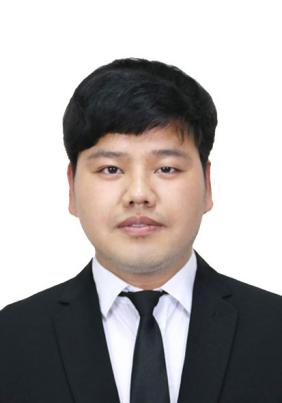 学位点学位点学位点浙江科技学院浙江科技学院浙江科技学院民族民族民族汉汉政治面貌政治面貌政治面貌政治面貌党员党员党员党员党员党员党员党员手机号码手机号码手机号码手机号码手机号码159583874941595838749415958387494159583874941595838749415958387494电子信箱电子信箱电子信箱电子信箱1053122550@qq.com1053122550@qq.com1053122550@qq.com1053122550@qq.com1053122550@qq.com1053122550@qq.com1053122550@qq.com1053122550@qq.com本人简历（自大学阶段开始学习或工作经历）2012.09-2016.06 嘉兴学院（本科） 机械设计制造及其自动化 担任班级自律委员;2016.09-至今 浙江科技学院 （硕士研究生）机械工程 担任班级学习委员，研究方向：能源装备与节能环保技术，  2016年至嘉兴浙江森永光电设备有限公司实习，为期3个月。（自大学阶段开始学习或工作经历）2012.09-2016.06 嘉兴学院（本科） 机械设计制造及其自动化 担任班级自律委员;2016.09-至今 浙江科技学院 （硕士研究生）机械工程 担任班级学习委员，研究方向：能源装备与节能环保技术，  2016年至嘉兴浙江森永光电设备有限公司实习，为期3个月。（自大学阶段开始学习或工作经历）2012.09-2016.06 嘉兴学院（本科） 机械设计制造及其自动化 担任班级自律委员;2016.09-至今 浙江科技学院 （硕士研究生）机械工程 担任班级学习委员，研究方向：能源装备与节能环保技术，  2016年至嘉兴浙江森永光电设备有限公司实习，为期3个月。（自大学阶段开始学习或工作经历）2012.09-2016.06 嘉兴学院（本科） 机械设计制造及其自动化 担任班级自律委员;2016.09-至今 浙江科技学院 （硕士研究生）机械工程 担任班级学习委员，研究方向：能源装备与节能环保技术，  2016年至嘉兴浙江森永光电设备有限公司实习，为期3个月。（自大学阶段开始学习或工作经历）2012.09-2016.06 嘉兴学院（本科） 机械设计制造及其自动化 担任班级自律委员;2016.09-至今 浙江科技学院 （硕士研究生）机械工程 担任班级学习委员，研究方向：能源装备与节能环保技术，  2016年至嘉兴浙江森永光电设备有限公司实习，为期3个月。（自大学阶段开始学习或工作经历）2012.09-2016.06 嘉兴学院（本科） 机械设计制造及其自动化 担任班级自律委员;2016.09-至今 浙江科技学院 （硕士研究生）机械工程 担任班级学习委员，研究方向：能源装备与节能环保技术，  2016年至嘉兴浙江森永光电设备有限公司实习，为期3个月。（自大学阶段开始学习或工作经历）2012.09-2016.06 嘉兴学院（本科） 机械设计制造及其自动化 担任班级自律委员;2016.09-至今 浙江科技学院 （硕士研究生）机械工程 担任班级学习委员，研究方向：能源装备与节能环保技术，  2016年至嘉兴浙江森永光电设备有限公司实习，为期3个月。（自大学阶段开始学习或工作经历）2012.09-2016.06 嘉兴学院（本科） 机械设计制造及其自动化 担任班级自律委员;2016.09-至今 浙江科技学院 （硕士研究生）机械工程 担任班级学习委员，研究方向：能源装备与节能环保技术，  2016年至嘉兴浙江森永光电设备有限公司实习，为期3个月。（自大学阶段开始学习或工作经历）2012.09-2016.06 嘉兴学院（本科） 机械设计制造及其自动化 担任班级自律委员;2016.09-至今 浙江科技学院 （硕士研究生）机械工程 担任班级学习委员，研究方向：能源装备与节能环保技术，  2016年至嘉兴浙江森永光电设备有限公司实习，为期3个月。（自大学阶段开始学习或工作经历）2012.09-2016.06 嘉兴学院（本科） 机械设计制造及其自动化 担任班级自律委员;2016.09-至今 浙江科技学院 （硕士研究生）机械工程 担任班级学习委员，研究方向：能源装备与节能环保技术，  2016年至嘉兴浙江森永光电设备有限公司实习，为期3个月。（自大学阶段开始学习或工作经历）2012.09-2016.06 嘉兴学院（本科） 机械设计制造及其自动化 担任班级自律委员;2016.09-至今 浙江科技学院 （硕士研究生）机械工程 担任班级学习委员，研究方向：能源装备与节能环保技术，  2016年至嘉兴浙江森永光电设备有限公司实习，为期3个月。（自大学阶段开始学习或工作经历）2012.09-2016.06 嘉兴学院（本科） 机械设计制造及其自动化 担任班级自律委员;2016.09-至今 浙江科技学院 （硕士研究生）机械工程 担任班级学习委员，研究方向：能源装备与节能环保技术，  2016年至嘉兴浙江森永光电设备有限公司实习，为期3个月。（自大学阶段开始学习或工作经历）2012.09-2016.06 嘉兴学院（本科） 机械设计制造及其自动化 担任班级自律委员;2016.09-至今 浙江科技学院 （硕士研究生）机械工程 担任班级学习委员，研究方向：能源装备与节能环保技术，  2016年至嘉兴浙江森永光电设备有限公司实习，为期3个月。（自大学阶段开始学习或工作经历）2012.09-2016.06 嘉兴学院（本科） 机械设计制造及其自动化 担任班级自律委员;2016.09-至今 浙江科技学院 （硕士研究生）机械工程 担任班级学习委员，研究方向：能源装备与节能环保技术，  2016年至嘉兴浙江森永光电设备有限公司实习，为期3个月。（自大学阶段开始学习或工作经历）2012.09-2016.06 嘉兴学院（本科） 机械设计制造及其自动化 担任班级自律委员;2016.09-至今 浙江科技学院 （硕士研究生）机械工程 担任班级学习委员，研究方向：能源装备与节能环保技术，  2016年至嘉兴浙江森永光电设备有限公司实习，为期3个月。（自大学阶段开始学习或工作经历）2012.09-2016.06 嘉兴学院（本科） 机械设计制造及其自动化 担任班级自律委员;2016.09-至今 浙江科技学院 （硕士研究生）机械工程 担任班级学习委员，研究方向：能源装备与节能环保技术，  2016年至嘉兴浙江森永光电设备有限公司实习，为期3个月。（自大学阶段开始学习或工作经历）2012.09-2016.06 嘉兴学院（本科） 机械设计制造及其自动化 担任班级自律委员;2016.09-至今 浙江科技学院 （硕士研究生）机械工程 担任班级学习委员，研究方向：能源装备与节能环保技术，  2016年至嘉兴浙江森永光电设备有限公司实习，为期3个月。（自大学阶段开始学习或工作经历）2012.09-2016.06 嘉兴学院（本科） 机械设计制造及其自动化 担任班级自律委员;2016.09-至今 浙江科技学院 （硕士研究生）机械工程 担任班级学习委员，研究方向：能源装备与节能环保技术，  2016年至嘉兴浙江森永光电设备有限公司实习，为期3个月。（自大学阶段开始学习或工作经历）2012.09-2016.06 嘉兴学院（本科） 机械设计制造及其自动化 担任班级自律委员;2016.09-至今 浙江科技学院 （硕士研究生）机械工程 担任班级学习委员，研究方向：能源装备与节能环保技术，  2016年至嘉兴浙江森永光电设备有限公司实习，为期3个月。（自大学阶段开始学习或工作经历）2012.09-2016.06 嘉兴学院（本科） 机械设计制造及其自动化 担任班级自律委员;2016.09-至今 浙江科技学院 （硕士研究生）机械工程 担任班级学习委员，研究方向：能源装备与节能环保技术，  2016年至嘉兴浙江森永光电设备有限公司实习，为期3个月。（自大学阶段开始学习或工作经历）2012.09-2016.06 嘉兴学院（本科） 机械设计制造及其自动化 担任班级自律委员;2016.09-至今 浙江科技学院 （硕士研究生）机械工程 担任班级学习委员，研究方向：能源装备与节能环保技术，  2016年至嘉兴浙江森永光电设备有限公司实习，为期3个月。（自大学阶段开始学习或工作经历）2012.09-2016.06 嘉兴学院（本科） 机械设计制造及其自动化 担任班级自律委员;2016.09-至今 浙江科技学院 （硕士研究生）机械工程 担任班级学习委员，研究方向：能源装备与节能环保技术，  2016年至嘉兴浙江森永光电设备有限公司实习，为期3个月。发表论文情况序号论文题目论文题目论文题目论文题目论文题目论文题目发表刊物发表刊物发表刊物发表刊物刊物等级刊物等级分区分区影响因子影响因子影响因子影响因子发表时间、卷期、页码发表时间、卷期、页码发表时间、卷期、页码发表时间、卷期、页码发表时间、卷期、页码作者　排序作者　排序发表论文情况1一种便携式温差发电炉的实验研究一种便携式温差发电炉的实验研究一种便携式温差发电炉的实验研究一种便携式温差发电炉的实验研究一种便携式温差发电炉的实验研究一种便携式温差发电炉的实验研究科学通报科学通报科学通报科学通报EI（国内一级）EI（国内一级）2017.04；11卷；1191-1197页2017.04；11卷；1191-1197页2017.04；11卷；1191-1197页2017.04；11卷；1191-1197页2017.04；11卷；1191-1197页2（导师第一）2（导师第一）发表论文情况2Influence of conduction heat loss on enhancing the heat transfer performance of a square flat plate with constant heat flux by an impinging jet in cross-flowsInfluence of conduction heat loss on enhancing the heat transfer performance of a square flat plate with constant heat flux by an impinging jet in cross-flowsInfluence of conduction heat loss on enhancing the heat transfer performance of a square flat plate with constant heat flux by an impinging jet in cross-flowsInfluence of conduction heat loss on enhancing the heat transfer performance of a square flat plate with constant heat flux by an impinging jet in cross-flowsInfluence of conduction heat loss on enhancing the heat transfer performance of a square flat plate with constant heat flux by an impinging jet in cross-flowsInfluence of conduction heat loss on enhancing the heat transfer performance of a square flat plate with constant heat flux by an impinging jet in cross-flowsexperimental heat transferexperimental heat transferexperimental heat transferexperimental heat transferSCISCI441.6871.6871.6871.6872018.08 (网上发表时间)2018.08 (网上发表时间)2018.08 (网上发表时间)2018.08 (网上发表时间)2018.08 (网上发表时间)2（导师第一）2（导师第一）发表论文情况3Experimental study on a stove-powered thermoelectric generator (STEG) with self starting fan coolingExperimental study on a stove-powered thermoelectric generator (STEG) with self starting fan coolingExperimental study on a stove-powered thermoelectric generator (STEG) with self starting fan coolingExperimental study on a stove-powered thermoelectric generator (STEG) with self starting fan coolingExperimental study on a stove-powered thermoelectric generator (STEG) with self starting fan coolingExperimental study on a stove-powered thermoelectric generator (STEG) with self starting fan coolingRenewable EnergyRenewable EnergyRenewable EnergyRenewable EnergySCISCI114.94.94.94.92018.06；121卷；502-512页2018.06；121卷；502-512页2018.06；121卷；502-512页2018.06；121卷；502-512页2018.06；121卷；502-512页44发表论文情况备注：（1）“刊物等级”指发表论文当年期刊收录情况，如SCI、SSCI等；(2) 如为共同第一作者，请填写共同第一作者人数。备注：（1）“刊物等级”指发表论文当年期刊收录情况，如SCI、SSCI等；(2) 如为共同第一作者，请填写共同第一作者人数。备注：（1）“刊物等级”指发表论文当年期刊收录情况，如SCI、SSCI等；(2) 如为共同第一作者，请填写共同第一作者人数。备注：（1）“刊物等级”指发表论文当年期刊收录情况，如SCI、SSCI等；(2) 如为共同第一作者，请填写共同第一作者人数。备注：（1）“刊物等级”指发表论文当年期刊收录情况，如SCI、SSCI等；(2) 如为共同第一作者，请填写共同第一作者人数。备注：（1）“刊物等级”指发表论文当年期刊收录情况，如SCI、SSCI等；(2) 如为共同第一作者，请填写共同第一作者人数。备注：（1）“刊物等级”指发表论文当年期刊收录情况，如SCI、SSCI等；(2) 如为共同第一作者，请填写共同第一作者人数。备注：（1）“刊物等级”指发表论文当年期刊收录情况，如SCI、SSCI等；(2) 如为共同第一作者，请填写共同第一作者人数。备注：（1）“刊物等级”指发表论文当年期刊收录情况，如SCI、SSCI等；(2) 如为共同第一作者，请填写共同第一作者人数。备注：（1）“刊物等级”指发表论文当年期刊收录情况，如SCI、SSCI等；(2) 如为共同第一作者，请填写共同第一作者人数。备注：（1）“刊物等级”指发表论文当年期刊收录情况，如SCI、SSCI等；(2) 如为共同第一作者，请填写共同第一作者人数。备注：（1）“刊物等级”指发表论文当年期刊收录情况，如SCI、SSCI等；(2) 如为共同第一作者，请填写共同第一作者人数。备注：（1）“刊物等级”指发表论文当年期刊收录情况，如SCI、SSCI等；(2) 如为共同第一作者，请填写共同第一作者人数。备注：（1）“刊物等级”指发表论文当年期刊收录情况，如SCI、SSCI等；(2) 如为共同第一作者，请填写共同第一作者人数。备注：（1）“刊物等级”指发表论文当年期刊收录情况，如SCI、SSCI等；(2) 如为共同第一作者，请填写共同第一作者人数。备注：（1）“刊物等级”指发表论文当年期刊收录情况，如SCI、SSCI等；(2) 如为共同第一作者，请填写共同第一作者人数。备注：（1）“刊物等级”指发表论文当年期刊收录情况，如SCI、SSCI等；(2) 如为共同第一作者，请填写共同第一作者人数。备注：（1）“刊物等级”指发表论文当年期刊收录情况，如SCI、SSCI等；(2) 如为共同第一作者，请填写共同第一作者人数。备注：（1）“刊物等级”指发表论文当年期刊收录情况，如SCI、SSCI等；(2) 如为共同第一作者，请填写共同第一作者人数。备注：（1）“刊物等级”指发表论文当年期刊收录情况，如SCI、SSCI等；(2) 如为共同第一作者，请填写共同第一作者人数。备注：（1）“刊物等级”指发表论文当年期刊收录情况，如SCI、SSCI等；(2) 如为共同第一作者，请填写共同第一作者人数。备注：（1）“刊物等级”指发表论文当年期刊收录情况，如SCI、SSCI等；(2) 如为共同第一作者，请填写共同第一作者人数。备注：（1）“刊物等级”指发表论文当年期刊收录情况，如SCI、SSCI等；(2) 如为共同第一作者，请填写共同第一作者人数。备注：（1）“刊物等级”指发表论文当年期刊收录情况，如SCI、SSCI等；(2) 如为共同第一作者，请填写共同第一作者人数。备注：（1）“刊物等级”指发表论文当年期刊收录情况，如SCI、SSCI等；(2) 如为共同第一作者，请填写共同第一作者人数。备注：（1）“刊物等级”指发表论文当年期刊收录情况，如SCI、SSCI等；(2) 如为共同第一作者，请填写共同第一作者人数。授权发明专利情况序号序号序号专利名称专利名称专利名称发明人排序发明人排序发明人排序发明人排序发明人排序授权号授权号授权号授权号授权号授权号授权号授权时间授权时间授权时间授权时间授权时间授权时间授权时间授权时间授权发明专利情况授权发明专利情况授权发明专利情况出版著作序号序号序号书     名书     名书     名书     名书     名书     名出版时间出版时间出版时间出版单位出版单位出版单位出版单位类型类型类型类型总字数总字数总字数作者排序撰写字数作者排序撰写字数作者排序撰写字数出版著作出版著作出版著作备注：“类型”指专著、编著、译著、教材、画册、作品集等，仅填写已正式公开出版的著作。请提供实物材料。备注：“类型”指专著、编著、译著、教材、画册、作品集等，仅填写已正式公开出版的著作。请提供实物材料。备注：“类型”指专著、编著、译著、教材、画册、作品集等，仅填写已正式公开出版的著作。请提供实物材料。备注：“类型”指专著、编著、译著、教材、画册、作品集等，仅填写已正式公开出版的著作。请提供实物材料。备注：“类型”指专著、编著、译著、教材、画册、作品集等，仅填写已正式公开出版的著作。请提供实物材料。备注：“类型”指专著、编著、译著、教材、画册、作品集等，仅填写已正式公开出版的著作。请提供实物材料。备注：“类型”指专著、编著、译著、教材、画册、作品集等，仅填写已正式公开出版的著作。请提供实物材料。备注：“类型”指专著、编著、译著、教材、画册、作品集等，仅填写已正式公开出版的著作。请提供实物材料。备注：“类型”指专著、编著、译著、教材、画册、作品集等，仅填写已正式公开出版的著作。请提供实物材料。备注：“类型”指专著、编著、译著、教材、画册、作品集等，仅填写已正式公开出版的著作。请提供实物材料。备注：“类型”指专著、编著、译著、教材、画册、作品集等，仅填写已正式公开出版的著作。请提供实物材料。备注：“类型”指专著、编著、译著、教材、画册、作品集等，仅填写已正式公开出版的著作。请提供实物材料。备注：“类型”指专著、编著、译著、教材、画册、作品集等，仅填写已正式公开出版的著作。请提供实物材料。备注：“类型”指专著、编著、译著、教材、画册、作品集等，仅填写已正式公开出版的著作。请提供实物材料。备注：“类型”指专著、编著、译著、教材、画册、作品集等，仅填写已正式公开出版的著作。请提供实物材料。备注：“类型”指专著、编著、译著、教材、画册、作品集等，仅填写已正式公开出版的著作。请提供实物材料。备注：“类型”指专著、编著、译著、教材、画册、作品集等，仅填写已正式公开出版的著作。请提供实物材料。备注：“类型”指专著、编著、译著、教材、画册、作品集等，仅填写已正式公开出版的著作。请提供实物材料。备注：“类型”指专著、编著、译著、教材、画册、作品集等，仅填写已正式公开出版的著作。请提供实物材料。备注：“类型”指专著、编著、译著、教材、画册、作品集等，仅填写已正式公开出版的著作。请提供实物材料。备注：“类型”指专著、编著、译著、教材、画册、作品集等，仅填写已正式公开出版的著作。请提供实物材料。备注：“类型”指专著、编著、译著、教材、画册、作品集等，仅填写已正式公开出版的著作。请提供实物材料。备注：“类型”指专著、编著、译著、教材、画册、作品集等，仅填写已正式公开出版的著作。请提供实物材料。备注：“类型”指专著、编著、译著、教材、画册、作品集等，仅填写已正式公开出版的著作。请提供实物材料。备注：“类型”指专著、编著、译著、教材、画册、作品集等，仅填写已正式公开出版的著作。请提供实物材料。备注：“类型”指专著、编著、译著、教材、画册、作品集等，仅填写已正式公开出版的著作。请提供实物材料。学科竞赛、科研项目2017年研究生创新基金重点项目：基于生物质燃料的循环水冷式温差发电机，为项目负责人；省级新苗：汽车尾气废热发电机，排名第二2017年研究生创新基金重点项目：基于生物质燃料的循环水冷式温差发电机，为项目负责人；省级新苗：汽车尾气废热发电机，排名第二2017年研究生创新基金重点项目：基于生物质燃料的循环水冷式温差发电机，为项目负责人；省级新苗：汽车尾气废热发电机，排名第二2017年研究生创新基金重点项目：基于生物质燃料的循环水冷式温差发电机，为项目负责人；省级新苗：汽车尾气废热发电机，排名第二2017年研究生创新基金重点项目：基于生物质燃料的循环水冷式温差发电机，为项目负责人；省级新苗：汽车尾气废热发电机，排名第二2017年研究生创新基金重点项目：基于生物质燃料的循环水冷式温差发电机，为项目负责人；省级新苗：汽车尾气废热发电机，排名第二2017年研究生创新基金重点项目：基于生物质燃料的循环水冷式温差发电机，为项目负责人；省级新苗：汽车尾气废热发电机，排名第二2017年研究生创新基金重点项目：基于生物质燃料的循环水冷式温差发电机，为项目负责人；省级新苗：汽车尾气废热发电机，排名第二2017年研究生创新基金重点项目：基于生物质燃料的循环水冷式温差发电机，为项目负责人；省级新苗：汽车尾气废热发电机，排名第二2017年研究生创新基金重点项目：基于生物质燃料的循环水冷式温差发电机，为项目负责人；省级新苗：汽车尾气废热发电机，排名第二2017年研究生创新基金重点项目：基于生物质燃料的循环水冷式温差发电机，为项目负责人；省级新苗：汽车尾气废热发电机，排名第二2017年研究生创新基金重点项目：基于生物质燃料的循环水冷式温差发电机，为项目负责人；省级新苗：汽车尾气废热发电机，排名第二2017年研究生创新基金重点项目：基于生物质燃料的循环水冷式温差发电机，为项目负责人；省级新苗：汽车尾气废热发电机，排名第二2017年研究生创新基金重点项目：基于生物质燃料的循环水冷式温差发电机，为项目负责人；省级新苗：汽车尾气废热发电机，排名第二2017年研究生创新基金重点项目：基于生物质燃料的循环水冷式温差发电机，为项目负责人；省级新苗：汽车尾气废热发电机，排名第二2017年研究生创新基金重点项目：基于生物质燃料的循环水冷式温差发电机，为项目负责人；省级新苗：汽车尾气废热发电机，排名第二2017年研究生创新基金重点项目：基于生物质燃料的循环水冷式温差发电机，为项目负责人；省级新苗：汽车尾气废热发电机，排名第二2017年研究生创新基金重点项目：基于生物质燃料的循环水冷式温差发电机，为项目负责人；省级新苗：汽车尾气废热发电机，排名第二2017年研究生创新基金重点项目：基于生物质燃料的循环水冷式温差发电机，为项目负责人；省级新苗：汽车尾气废热发电机，排名第二2017年研究生创新基金重点项目：基于生物质燃料的循环水冷式温差发电机，为项目负责人；省级新苗：汽车尾气废热发电机，排名第二2017年研究生创新基金重点项目：基于生物质燃料的循环水冷式温差发电机，为项目负责人；省级新苗：汽车尾气废热发电机，排名第二2017年研究生创新基金重点项目：基于生物质燃料的循环水冷式温差发电机，为项目负责人；省级新苗：汽车尾气废热发电机，排名第二2017年研究生创新基金重点项目：基于生物质燃料的循环水冷式温差发电机，为项目负责人；省级新苗：汽车尾气废热发电机，排名第二2017年研究生创新基金重点项目：基于生物质燃料的循环水冷式温差发电机，为项目负责人；省级新苗：汽车尾气废热发电机，排名第二2017年研究生创新基金重点项目：基于生物质燃料的循环水冷式温差发电机，为项目负责人；省级新苗：汽车尾气废热发电机，排名第二2017年研究生创新基金重点项目：基于生物质燃料的循环水冷式温差发电机，为项目负责人；省级新苗：汽车尾气废热发电机，排名第二综合自评（思想品德、科研能力、取得的经济和社会效益、社会实践、公益活动、各类竞赛以及在其他方面做出重大贡献等情况，重点突出卓越性）（不少于200字）政治思想方面，在上一学年中，加入中国共产党员大家庭，现阶段为党员；科研工作方面，目前发表一篇SCI论文和EI论文，授权实用新型专利一项，以小组负责人的身份成立了一个创新基金项目，此外与本科生组队参加浙江省挑战杯创业大赛，获得省银奖；生活实践方面，作为班级里的学习委员，积极组织参与班级活动，与同学相处融洽；学业方面，读研期间获得两次学业一等奖学金，一次二等奖学金，两次科研成果奖并获得2018年研究生国家奖学金；此外，还在 2017年暑假参加“第十四届渗流力学会议暨之江科学论坛”的学术会议的学校自愿者活动；并在2017年跟随导师赴宁夏海原县（国家级贫困县）进行扶贫捐赠活动。综合自评（思想品德、科研能力、取得的经济和社会效益、社会实践、公益活动、各类竞赛以及在其他方面做出重大贡献等情况，重点突出卓越性）（不少于200字）政治思想方面，在上一学年中，加入中国共产党员大家庭，现阶段为党员；科研工作方面，目前发表一篇SCI论文和EI论文，授权实用新型专利一项，以小组负责人的身份成立了一个创新基金项目，此外与本科生组队参加浙江省挑战杯创业大赛，获得省银奖；生活实践方面，作为班级里的学习委员，积极组织参与班级活动，与同学相处融洽；学业方面，读研期间获得两次学业一等奖学金，一次二等奖学金，两次科研成果奖并获得2018年研究生国家奖学金；此外，还在 2017年暑假参加“第十四届渗流力学会议暨之江科学论坛”的学术会议的学校自愿者活动；并在2017年跟随导师赴宁夏海原县（国家级贫困县）进行扶贫捐赠活动。综合自评（思想品德、科研能力、取得的经济和社会效益、社会实践、公益活动、各类竞赛以及在其他方面做出重大贡献等情况，重点突出卓越性）（不少于200字）政治思想方面，在上一学年中，加入中国共产党员大家庭，现阶段为党员；科研工作方面，目前发表一篇SCI论文和EI论文，授权实用新型专利一项，以小组负责人的身份成立了一个创新基金项目，此外与本科生组队参加浙江省挑战杯创业大赛，获得省银奖；生活实践方面，作为班级里的学习委员，积极组织参与班级活动，与同学相处融洽；学业方面，读研期间获得两次学业一等奖学金，一次二等奖学金，两次科研成果奖并获得2018年研究生国家奖学金；此外，还在 2017年暑假参加“第十四届渗流力学会议暨之江科学论坛”的学术会议的学校自愿者活动；并在2017年跟随导师赴宁夏海原县（国家级贫困县）进行扶贫捐赠活动。综合自评（思想品德、科研能力、取得的经济和社会效益、社会实践、公益活动、各类竞赛以及在其他方面做出重大贡献等情况，重点突出卓越性）（不少于200字）政治思想方面，在上一学年中，加入中国共产党员大家庭，现阶段为党员；科研工作方面，目前发表一篇SCI论文和EI论文，授权实用新型专利一项，以小组负责人的身份成立了一个创新基金项目，此外与本科生组队参加浙江省挑战杯创业大赛，获得省银奖；生活实践方面，作为班级里的学习委员，积极组织参与班级活动，与同学相处融洽；学业方面，读研期间获得两次学业一等奖学金，一次二等奖学金，两次科研成果奖并获得2018年研究生国家奖学金；此外，还在 2017年暑假参加“第十四届渗流力学会议暨之江科学论坛”的学术会议的学校自愿者活动；并在2017年跟随导师赴宁夏海原县（国家级贫困县）进行扶贫捐赠活动。综合自评（思想品德、科研能力、取得的经济和社会效益、社会实践、公益活动、各类竞赛以及在其他方面做出重大贡献等情况，重点突出卓越性）（不少于200字）政治思想方面，在上一学年中，加入中国共产党员大家庭，现阶段为党员；科研工作方面，目前发表一篇SCI论文和EI论文，授权实用新型专利一项，以小组负责人的身份成立了一个创新基金项目，此外与本科生组队参加浙江省挑战杯创业大赛，获得省银奖；生活实践方面，作为班级里的学习委员，积极组织参与班级活动，与同学相处融洽；学业方面，读研期间获得两次学业一等奖学金，一次二等奖学金，两次科研成果奖并获得2018年研究生国家奖学金；此外，还在 2017年暑假参加“第十四届渗流力学会议暨之江科学论坛”的学术会议的学校自愿者活动；并在2017年跟随导师赴宁夏海原县（国家级贫困县）进行扶贫捐赠活动。综合自评（思想品德、科研能力、取得的经济和社会效益、社会实践、公益活动、各类竞赛以及在其他方面做出重大贡献等情况，重点突出卓越性）（不少于200字）政治思想方面，在上一学年中，加入中国共产党员大家庭，现阶段为党员；科研工作方面，目前发表一篇SCI论文和EI论文，授权实用新型专利一项，以小组负责人的身份成立了一个创新基金项目，此外与本科生组队参加浙江省挑战杯创业大赛，获得省银奖；生活实践方面，作为班级里的学习委员，积极组织参与班级活动，与同学相处融洽；学业方面，读研期间获得两次学业一等奖学金，一次二等奖学金，两次科研成果奖并获得2018年研究生国家奖学金；此外，还在 2017年暑假参加“第十四届渗流力学会议暨之江科学论坛”的学术会议的学校自愿者活动；并在2017年跟随导师赴宁夏海原县（国家级贫困县）进行扶贫捐赠活动。综合自评（思想品德、科研能力、取得的经济和社会效益、社会实践、公益活动、各类竞赛以及在其他方面做出重大贡献等情况，重点突出卓越性）（不少于200字）政治思想方面，在上一学年中，加入中国共产党员大家庭，现阶段为党员；科研工作方面，目前发表一篇SCI论文和EI论文，授权实用新型专利一项，以小组负责人的身份成立了一个创新基金项目，此外与本科生组队参加浙江省挑战杯创业大赛，获得省银奖；生活实践方面，作为班级里的学习委员，积极组织参与班级活动，与同学相处融洽；学业方面，读研期间获得两次学业一等奖学金，一次二等奖学金，两次科研成果奖并获得2018年研究生国家奖学金；此外，还在 2017年暑假参加“第十四届渗流力学会议暨之江科学论坛”的学术会议的学校自愿者活动；并在2017年跟随导师赴宁夏海原县（国家级贫困县）进行扶贫捐赠活动。综合自评（思想品德、科研能力、取得的经济和社会效益、社会实践、公益活动、各类竞赛以及在其他方面做出重大贡献等情况，重点突出卓越性）（不少于200字）政治思想方面，在上一学年中，加入中国共产党员大家庭，现阶段为党员；科研工作方面，目前发表一篇SCI论文和EI论文，授权实用新型专利一项，以小组负责人的身份成立了一个创新基金项目，此外与本科生组队参加浙江省挑战杯创业大赛，获得省银奖；生活实践方面，作为班级里的学习委员，积极组织参与班级活动，与同学相处融洽；学业方面，读研期间获得两次学业一等奖学金，一次二等奖学金，两次科研成果奖并获得2018年研究生国家奖学金；此外，还在 2017年暑假参加“第十四届渗流力学会议暨之江科学论坛”的学术会议的学校自愿者活动；并在2017年跟随导师赴宁夏海原县（国家级贫困县）进行扶贫捐赠活动。综合自评（思想品德、科研能力、取得的经济和社会效益、社会实践、公益活动、各类竞赛以及在其他方面做出重大贡献等情况，重点突出卓越性）（不少于200字）政治思想方面，在上一学年中，加入中国共产党员大家庭，现阶段为党员；科研工作方面，目前发表一篇SCI论文和EI论文，授权实用新型专利一项，以小组负责人的身份成立了一个创新基金项目，此外与本科生组队参加浙江省挑战杯创业大赛，获得省银奖；生活实践方面，作为班级里的学习委员，积极组织参与班级活动，与同学相处融洽；学业方面，读研期间获得两次学业一等奖学金，一次二等奖学金，两次科研成果奖并获得2018年研究生国家奖学金；此外，还在 2017年暑假参加“第十四届渗流力学会议暨之江科学论坛”的学术会议的学校自愿者活动；并在2017年跟随导师赴宁夏海原县（国家级贫困县）进行扶贫捐赠活动。综合自评（思想品德、科研能力、取得的经济和社会效益、社会实践、公益活动、各类竞赛以及在其他方面做出重大贡献等情况，重点突出卓越性）（不少于200字）政治思想方面，在上一学年中，加入中国共产党员大家庭，现阶段为党员；科研工作方面，目前发表一篇SCI论文和EI论文，授权实用新型专利一项，以小组负责人的身份成立了一个创新基金项目，此外与本科生组队参加浙江省挑战杯创业大赛，获得省银奖；生活实践方面，作为班级里的学习委员，积极组织参与班级活动，与同学相处融洽；学业方面，读研期间获得两次学业一等奖学金，一次二等奖学金，两次科研成果奖并获得2018年研究生国家奖学金；此外，还在 2017年暑假参加“第十四届渗流力学会议暨之江科学论坛”的学术会议的学校自愿者活动；并在2017年跟随导师赴宁夏海原县（国家级贫困县）进行扶贫捐赠活动。综合自评（思想品德、科研能力、取得的经济和社会效益、社会实践、公益活动、各类竞赛以及在其他方面做出重大贡献等情况，重点突出卓越性）（不少于200字）政治思想方面，在上一学年中，加入中国共产党员大家庭，现阶段为党员；科研工作方面，目前发表一篇SCI论文和EI论文，授权实用新型专利一项，以小组负责人的身份成立了一个创新基金项目，此外与本科生组队参加浙江省挑战杯创业大赛，获得省银奖；生活实践方面，作为班级里的学习委员，积极组织参与班级活动，与同学相处融洽；学业方面，读研期间获得两次学业一等奖学金，一次二等奖学金，两次科研成果奖并获得2018年研究生国家奖学金；此外，还在 2017年暑假参加“第十四届渗流力学会议暨之江科学论坛”的学术会议的学校自愿者活动；并在2017年跟随导师赴宁夏海原县（国家级贫困县）进行扶贫捐赠活动。综合自评（思想品德、科研能力、取得的经济和社会效益、社会实践、公益活动、各类竞赛以及在其他方面做出重大贡献等情况，重点突出卓越性）（不少于200字）政治思想方面，在上一学年中，加入中国共产党员大家庭，现阶段为党员；科研工作方面，目前发表一篇SCI论文和EI论文，授权实用新型专利一项，以小组负责人的身份成立了一个创新基金项目，此外与本科生组队参加浙江省挑战杯创业大赛，获得省银奖；生活实践方面，作为班级里的学习委员，积极组织参与班级活动，与同学相处融洽；学业方面，读研期间获得两次学业一等奖学金，一次二等奖学金，两次科研成果奖并获得2018年研究生国家奖学金；此外，还在 2017年暑假参加“第十四届渗流力学会议暨之江科学论坛”的学术会议的学校自愿者活动；并在2017年跟随导师赴宁夏海原县（国家级贫困县）进行扶贫捐赠活动。综合自评（思想品德、科研能力、取得的经济和社会效益、社会实践、公益活动、各类竞赛以及在其他方面做出重大贡献等情况，重点突出卓越性）（不少于200字）政治思想方面，在上一学年中，加入中国共产党员大家庭，现阶段为党员；科研工作方面，目前发表一篇SCI论文和EI论文，授权实用新型专利一项，以小组负责人的身份成立了一个创新基金项目，此外与本科生组队参加浙江省挑战杯创业大赛，获得省银奖；生活实践方面，作为班级里的学习委员，积极组织参与班级活动，与同学相处融洽；学业方面，读研期间获得两次学业一等奖学金，一次二等奖学金，两次科研成果奖并获得2018年研究生国家奖学金；此外，还在 2017年暑假参加“第十四届渗流力学会议暨之江科学论坛”的学术会议的学校自愿者活动；并在2017年跟随导师赴宁夏海原县（国家级贫困县）进行扶贫捐赠活动。综合自评（思想品德、科研能力、取得的经济和社会效益、社会实践、公益活动、各类竞赛以及在其他方面做出重大贡献等情况，重点突出卓越性）（不少于200字）政治思想方面，在上一学年中，加入中国共产党员大家庭，现阶段为党员；科研工作方面，目前发表一篇SCI论文和EI论文，授权实用新型专利一项，以小组负责人的身份成立了一个创新基金项目，此外与本科生组队参加浙江省挑战杯创业大赛，获得省银奖；生活实践方面，作为班级里的学习委员，积极组织参与班级活动，与同学相处融洽；学业方面，读研期间获得两次学业一等奖学金，一次二等奖学金，两次科研成果奖并获得2018年研究生国家奖学金；此外，还在 2017年暑假参加“第十四届渗流力学会议暨之江科学论坛”的学术会议的学校自愿者活动；并在2017年跟随导师赴宁夏海原县（国家级贫困县）进行扶贫捐赠活动。综合自评（思想品德、科研能力、取得的经济和社会效益、社会实践、公益活动、各类竞赛以及在其他方面做出重大贡献等情况，重点突出卓越性）（不少于200字）政治思想方面，在上一学年中，加入中国共产党员大家庭，现阶段为党员；科研工作方面，目前发表一篇SCI论文和EI论文，授权实用新型专利一项，以小组负责人的身份成立了一个创新基金项目，此外与本科生组队参加浙江省挑战杯创业大赛，获得省银奖；生活实践方面，作为班级里的学习委员，积极组织参与班级活动，与同学相处融洽；学业方面，读研期间获得两次学业一等奖学金，一次二等奖学金，两次科研成果奖并获得2018年研究生国家奖学金；此外，还在 2017年暑假参加“第十四届渗流力学会议暨之江科学论坛”的学术会议的学校自愿者活动；并在2017年跟随导师赴宁夏海原县（国家级贫困县）进行扶贫捐赠活动。综合自评（思想品德、科研能力、取得的经济和社会效益、社会实践、公益活动、各类竞赛以及在其他方面做出重大贡献等情况，重点突出卓越性）（不少于200字）政治思想方面，在上一学年中，加入中国共产党员大家庭，现阶段为党员；科研工作方面，目前发表一篇SCI论文和EI论文，授权实用新型专利一项，以小组负责人的身份成立了一个创新基金项目，此外与本科生组队参加浙江省挑战杯创业大赛，获得省银奖；生活实践方面，作为班级里的学习委员，积极组织参与班级活动，与同学相处融洽；学业方面，读研期间获得两次学业一等奖学金，一次二等奖学金，两次科研成果奖并获得2018年研究生国家奖学金；此外，还在 2017年暑假参加“第十四届渗流力学会议暨之江科学论坛”的学术会议的学校自愿者活动；并在2017年跟随导师赴宁夏海原县（国家级贫困县）进行扶贫捐赠活动。综合自评（思想品德、科研能力、取得的经济和社会效益、社会实践、公益活动、各类竞赛以及在其他方面做出重大贡献等情况，重点突出卓越性）（不少于200字）政治思想方面，在上一学年中，加入中国共产党员大家庭，现阶段为党员；科研工作方面，目前发表一篇SCI论文和EI论文，授权实用新型专利一项，以小组负责人的身份成立了一个创新基金项目，此外与本科生组队参加浙江省挑战杯创业大赛，获得省银奖；生活实践方面，作为班级里的学习委员，积极组织参与班级活动，与同学相处融洽；学业方面，读研期间获得两次学业一等奖学金，一次二等奖学金，两次科研成果奖并获得2018年研究生国家奖学金；此外，还在 2017年暑假参加“第十四届渗流力学会议暨之江科学论坛”的学术会议的学校自愿者活动；并在2017年跟随导师赴宁夏海原县（国家级贫困县）进行扶贫捐赠活动。综合自评（思想品德、科研能力、取得的经济和社会效益、社会实践、公益活动、各类竞赛以及在其他方面做出重大贡献等情况，重点突出卓越性）（不少于200字）政治思想方面，在上一学年中，加入中国共产党员大家庭，现阶段为党员；科研工作方面，目前发表一篇SCI论文和EI论文，授权实用新型专利一项，以小组负责人的身份成立了一个创新基金项目，此外与本科生组队参加浙江省挑战杯创业大赛，获得省银奖；生活实践方面，作为班级里的学习委员，积极组织参与班级活动，与同学相处融洽；学业方面，读研期间获得两次学业一等奖学金，一次二等奖学金，两次科研成果奖并获得2018年研究生国家奖学金；此外，还在 2017年暑假参加“第十四届渗流力学会议暨之江科学论坛”的学术会议的学校自愿者活动；并在2017年跟随导师赴宁夏海原县（国家级贫困县）进行扶贫捐赠活动。综合自评（思想品德、科研能力、取得的经济和社会效益、社会实践、公益活动、各类竞赛以及在其他方面做出重大贡献等情况，重点突出卓越性）（不少于200字）政治思想方面，在上一学年中，加入中国共产党员大家庭，现阶段为党员；科研工作方面，目前发表一篇SCI论文和EI论文，授权实用新型专利一项，以小组负责人的身份成立了一个创新基金项目，此外与本科生组队参加浙江省挑战杯创业大赛，获得省银奖；生活实践方面，作为班级里的学习委员，积极组织参与班级活动，与同学相处融洽；学业方面，读研期间获得两次学业一等奖学金，一次二等奖学金，两次科研成果奖并获得2018年研究生国家奖学金；此外，还在 2017年暑假参加“第十四届渗流力学会议暨之江科学论坛”的学术会议的学校自愿者活动；并在2017年跟随导师赴宁夏海原县（国家级贫困县）进行扶贫捐赠活动。综合自评（思想品德、科研能力、取得的经济和社会效益、社会实践、公益活动、各类竞赛以及在其他方面做出重大贡献等情况，重点突出卓越性）（不少于200字）政治思想方面，在上一学年中，加入中国共产党员大家庭，现阶段为党员；科研工作方面，目前发表一篇SCI论文和EI论文，授权实用新型专利一项，以小组负责人的身份成立了一个创新基金项目，此外与本科生组队参加浙江省挑战杯创业大赛，获得省银奖；生活实践方面，作为班级里的学习委员，积极组织参与班级活动，与同学相处融洽；学业方面，读研期间获得两次学业一等奖学金，一次二等奖学金，两次科研成果奖并获得2018年研究生国家奖学金；此外，还在 2017年暑假参加“第十四届渗流力学会议暨之江科学论坛”的学术会议的学校自愿者活动；并在2017年跟随导师赴宁夏海原县（国家级贫困县）进行扶贫捐赠活动。综合自评（思想品德、科研能力、取得的经济和社会效益、社会实践、公益活动、各类竞赛以及在其他方面做出重大贡献等情况，重点突出卓越性）（不少于200字）政治思想方面，在上一学年中，加入中国共产党员大家庭，现阶段为党员；科研工作方面，目前发表一篇SCI论文和EI论文，授权实用新型专利一项，以小组负责人的身份成立了一个创新基金项目，此外与本科生组队参加浙江省挑战杯创业大赛，获得省银奖；生活实践方面，作为班级里的学习委员，积极组织参与班级活动，与同学相处融洽；学业方面，读研期间获得两次学业一等奖学金，一次二等奖学金，两次科研成果奖并获得2018年研究生国家奖学金；此外，还在 2017年暑假参加“第十四届渗流力学会议暨之江科学论坛”的学术会议的学校自愿者活动；并在2017年跟随导师赴宁夏海原县（国家级贫困县）进行扶贫捐赠活动。综合自评（思想品德、科研能力、取得的经济和社会效益、社会实践、公益活动、各类竞赛以及在其他方面做出重大贡献等情况，重点突出卓越性）（不少于200字）政治思想方面，在上一学年中，加入中国共产党员大家庭，现阶段为党员；科研工作方面，目前发表一篇SCI论文和EI论文，授权实用新型专利一项，以小组负责人的身份成立了一个创新基金项目，此外与本科生组队参加浙江省挑战杯创业大赛，获得省银奖；生活实践方面，作为班级里的学习委员，积极组织参与班级活动，与同学相处融洽；学业方面，读研期间获得两次学业一等奖学金，一次二等奖学金，两次科研成果奖并获得2018年研究生国家奖学金；此外，还在 2017年暑假参加“第十四届渗流力学会议暨之江科学论坛”的学术会议的学校自愿者活动；并在2017年跟随导师赴宁夏海原县（国家级贫困县）进行扶贫捐赠活动。综合自评（思想品德、科研能力、取得的经济和社会效益、社会实践、公益活动、各类竞赛以及在其他方面做出重大贡献等情况，重点突出卓越性）（不少于200字）政治思想方面，在上一学年中，加入中国共产党员大家庭，现阶段为党员；科研工作方面，目前发表一篇SCI论文和EI论文，授权实用新型专利一项，以小组负责人的身份成立了一个创新基金项目，此外与本科生组队参加浙江省挑战杯创业大赛，获得省银奖；生活实践方面，作为班级里的学习委员，积极组织参与班级活动，与同学相处融洽；学业方面，读研期间获得两次学业一等奖学金，一次二等奖学金，两次科研成果奖并获得2018年研究生国家奖学金；此外，还在 2017年暑假参加“第十四届渗流力学会议暨之江科学论坛”的学术会议的学校自愿者活动；并在2017年跟随导师赴宁夏海原县（国家级贫困县）进行扶贫捐赠活动。综合自评（思想品德、科研能力、取得的经济和社会效益、社会实践、公益活动、各类竞赛以及在其他方面做出重大贡献等情况，重点突出卓越性）（不少于200字）政治思想方面，在上一学年中，加入中国共产党员大家庭，现阶段为党员；科研工作方面，目前发表一篇SCI论文和EI论文，授权实用新型专利一项，以小组负责人的身份成立了一个创新基金项目，此外与本科生组队参加浙江省挑战杯创业大赛，获得省银奖；生活实践方面，作为班级里的学习委员，积极组织参与班级活动，与同学相处融洽；学业方面，读研期间获得两次学业一等奖学金，一次二等奖学金，两次科研成果奖并获得2018年研究生国家奖学金；此外，还在 2017年暑假参加“第十四届渗流力学会议暨之江科学论坛”的学术会议的学校自愿者活动；并在2017年跟随导师赴宁夏海原县（国家级贫困县）进行扶贫捐赠活动。综合自评（思想品德、科研能力、取得的经济和社会效益、社会实践、公益活动、各类竞赛以及在其他方面做出重大贡献等情况，重点突出卓越性）（不少于200字）政治思想方面，在上一学年中，加入中国共产党员大家庭，现阶段为党员；科研工作方面，目前发表一篇SCI论文和EI论文，授权实用新型专利一项，以小组负责人的身份成立了一个创新基金项目，此外与本科生组队参加浙江省挑战杯创业大赛，获得省银奖；生活实践方面，作为班级里的学习委员，积极组织参与班级活动，与同学相处融洽；学业方面，读研期间获得两次学业一等奖学金，一次二等奖学金，两次科研成果奖并获得2018年研究生国家奖学金；此外，还在 2017年暑假参加“第十四届渗流力学会议暨之江科学论坛”的学术会议的学校自愿者活动；并在2017年跟随导师赴宁夏海原县（国家级贫困县）进行扶贫捐赠活动。综合自评（思想品德、科研能力、取得的经济和社会效益、社会实践、公益活动、各类竞赛以及在其他方面做出重大贡献等情况，重点突出卓越性）（不少于200字）政治思想方面，在上一学年中，加入中国共产党员大家庭，现阶段为党员；科研工作方面，目前发表一篇SCI论文和EI论文，授权实用新型专利一项，以小组负责人的身份成立了一个创新基金项目，此外与本科生组队参加浙江省挑战杯创业大赛，获得省银奖；生活实践方面，作为班级里的学习委员，积极组织参与班级活动，与同学相处融洽；学业方面，读研期间获得两次学业一等奖学金，一次二等奖学金，两次科研成果奖并获得2018年研究生国家奖学金；此外，还在 2017年暑假参加“第十四届渗流力学会议暨之江科学论坛”的学术会议的学校自愿者活动；并在2017年跟随导师赴宁夏海原县（国家级贫困县）进行扶贫捐赠活动。综合自评（思想品德、科研能力、取得的经济和社会效益、社会实践、公益活动、各类竞赛以及在其他方面做出重大贡献等情况，重点突出卓越性）（不少于200字）政治思想方面，在上一学年中，加入中国共产党员大家庭，现阶段为党员；科研工作方面，目前发表一篇SCI论文和EI论文，授权实用新型专利一项，以小组负责人的身份成立了一个创新基金项目，此外与本科生组队参加浙江省挑战杯创业大赛，获得省银奖；生活实践方面，作为班级里的学习委员，积极组织参与班级活动，与同学相处融洽；学业方面，读研期间获得两次学业一等奖学金，一次二等奖学金，两次科研成果奖并获得2018年研究生国家奖学金；此外，还在 2017年暑假参加“第十四届渗流力学会议暨之江科学论坛”的学术会议的学校自愿者活动；并在2017年跟随导师赴宁夏海原县（国家级贫困县）进行扶贫捐赠活动。个人承诺：本人所填报内容（含附件）完全真实可信。如填报内容失实，本人愿承担一切后果。申请人签字：                            日期：             个人承诺：本人所填报内容（含附件）完全真实可信。如填报内容失实，本人愿承担一切后果。申请人签字：                            日期：             个人承诺：本人所填报内容（含附件）完全真实可信。如填报内容失实，本人愿承担一切后果。申请人签字：                            日期：             个人承诺：本人所填报内容（含附件）完全真实可信。如填报内容失实，本人愿承担一切后果。申请人签字：                            日期：             个人承诺：本人所填报内容（含附件）完全真实可信。如填报内容失实，本人愿承担一切后果。申请人签字：                            日期：             个人承诺：本人所填报内容（含附件）完全真实可信。如填报内容失实，本人愿承担一切后果。申请人签字：                            日期：             个人承诺：本人所填报内容（含附件）完全真实可信。如填报内容失实，本人愿承担一切后果。申请人签字：                            日期：             个人承诺：本人所填报内容（含附件）完全真实可信。如填报内容失实，本人愿承担一切后果。申请人签字：                            日期：             个人承诺：本人所填报内容（含附件）完全真实可信。如填报内容失实，本人愿承担一切后果。申请人签字：                            日期：             个人承诺：本人所填报内容（含附件）完全真实可信。如填报内容失实，本人愿承担一切后果。申请人签字：                            日期：             个人承诺：本人所填报内容（含附件）完全真实可信。如填报内容失实，本人愿承担一切后果。申请人签字：                            日期：             个人承诺：本人所填报内容（含附件）完全真实可信。如填报内容失实，本人愿承担一切后果。申请人签字：                            日期：             个人承诺：本人所填报内容（含附件）完全真实可信。如填报内容失实，本人愿承担一切后果。申请人签字：                            日期：             个人承诺：本人所填报内容（含附件）完全真实可信。如填报内容失实，本人愿承担一切后果。申请人签字：                            日期：             个人承诺：本人所填报内容（含附件）完全真实可信。如填报内容失实，本人愿承担一切后果。申请人签字：                            日期：             个人承诺：本人所填报内容（含附件）完全真实可信。如填报内容失实，本人愿承担一切后果。申请人签字：                            日期：             个人承诺：本人所填报内容（含附件）完全真实可信。如填报内容失实，本人愿承担一切后果。申请人签字：                            日期：             个人承诺：本人所填报内容（含附件）完全真实可信。如填报内容失实，本人愿承担一切后果。申请人签字：                            日期：             个人承诺：本人所填报内容（含附件）完全真实可信。如填报内容失实，本人愿承担一切后果。申请人签字：                            日期：             个人承诺：本人所填报内容（含附件）完全真实可信。如填报内容失实，本人愿承担一切后果。申请人签字：                            日期：             个人承诺：本人所填报内容（含附件）完全真实可信。如填报内容失实，本人愿承担一切后果。申请人签字：                            日期：             个人承诺：本人所填报内容（含附件）完全真实可信。如填报内容失实，本人愿承担一切后果。申请人签字：                            日期：             个人承诺：本人所填报内容（含附件）完全真实可信。如填报内容失实，本人愿承担一切后果。申请人签字：                            日期：             个人承诺：本人所填报内容（含附件）完全真实可信。如填报内容失实，本人愿承担一切后果。申请人签字：                            日期：             个人承诺：本人所填报内容（含附件）完全真实可信。如填报内容失实，本人愿承担一切后果。申请人签字：                            日期：             个人承诺：本人所填报内容（含附件）完全真实可信。如填报内容失实，本人愿承担一切后果。申请人签字：                            日期：             个人承诺：本人所填报内容（含附件）完全真实可信。如填报内容失实，本人愿承担一切后果。申请人签字：                            日期：             导师意见：签字：                                日期：            导师意见：签字：                                日期：            导师意见：签字：                                日期：            导师意见：签字：                                日期：            导师意见：签字：                                日期：            导师意见：签字：                                日期：            导师意见：签字：                                日期：            导师意见：签字：                                日期：            导师意见：签字：                                日期：            导师意见：签字：                                日期：            导师意见：签字：                                日期：            导师意见：签字：                                日期：            导师意见：签字：                                日期：            导师意见：签字：                                日期：            导师意见：签字：                                日期：            导师意见：签字：                                日期：            导师意见：签字：                                日期：            导师意见：签字：                                日期：            导师意见：签字：                                日期：            导师意见：签字：                                日期：            导师意见：签字：                                日期：            导师意见：签字：                                日期：            导师意见：签字：                                日期：            导师意见：签字：                                日期：            导师意见：签字：                                日期：            导师意见：签字：                                日期：            导师意见：签字：                                日期：            学院推荐意见： 签字（盖章）：                          日期：             学院推荐意见： 签字（盖章）：                          日期：             学院推荐意见： 签字（盖章）：                          日期：             学院推荐意见： 签字（盖章）：                          日期：             学院推荐意见： 签字（盖章）：                          日期：             学院推荐意见： 签字（盖章）：                          日期：             学院推荐意见： 签字（盖章）：                          日期：             学院推荐意见： 签字（盖章）：                          日期：             学院推荐意见： 签字（盖章）：                          日期：             学院推荐意见： 签字（盖章）：                          日期：             学院推荐意见： 签字（盖章）：                          日期：             学院推荐意见： 签字（盖章）：                          日期：             学院推荐意见： 签字（盖章）：                          日期：             学院推荐意见： 签字（盖章）：                          日期：             学院推荐意见： 签字（盖章）：                          日期：             学院推荐意见： 签字（盖章）：                          日期：             学院推荐意见： 签字（盖章）：                          日期：             学院推荐意见： 签字（盖章）：                          日期：             学院推荐意见： 签字（盖章）：                          日期：             学院推荐意见： 签字（盖章）：                          日期：             学院推荐意见： 签字（盖章）：                          日期：             学院推荐意见： 签字（盖章）：                          日期：             学院推荐意见： 签字（盖章）：                          日期：             学院推荐意见： 签字（盖章）：                          日期：             学院推荐意见： 签字（盖章）：                          日期：             学院推荐意见： 签字（盖章）：                          日期：             学校终审结果：（盖章）                                   日期：学校终审结果：（盖章）                                   日期：学校终审结果：（盖章）                                   日期：学校终审结果：（盖章）                                   日期：学校终审结果：（盖章）                                   日期：学校终审结果：（盖章）                                   日期：学校终审结果：（盖章）                                   日期：学校终审结果：（盖章）                                   日期：学校终审结果：（盖章）                                   日期：学校终审结果：（盖章）                                   日期：学校终审结果：（盖章）                                   日期：学校终审结果：（盖章）                                   日期：学校终审结果：（盖章）                                   日期：学校终审结果：（盖章）                                   日期：学校终审结果：（盖章）                                   日期：学校终审结果：（盖章）                                   日期：学校终审结果：（盖章）                                   日期：学校终审结果：（盖章）                                   日期：学校终审结果：（盖章）                                   日期：学校终审结果：（盖章）                                   日期：学校终审结果：（盖章）                                   日期：学校终审结果：（盖章）                                   日期：学校终审结果：（盖章）                                   日期：学校终审结果：（盖章）                                   日期：学校终审结果：（盖章）                                   日期：学校终审结果：（盖章）                                   日期：学校终审结果：（盖章）                                   日期：